GARTENVILLA für max 4 Personen plus 1-2 Kinder bis 2 Jahren im Zustellkinderbett Lange Auszeit (7 Nächte) ab 1085 EUR bis 1400 EUR Woche       Verlängerung ab 170 EUR bis 185 EUR / Nacht
Anreisetag: flexibel
Inkl. Handtuchwechsel in der Mitte des Aufenthaltes Inkl. Ersteinkauf von Lebensmitteln im Wert von 15,00 EUR
Inkl. einem Behandlungsgutschein pro Erwachsenen in der BodyBalanceLounge im Wert von 15% auf eine Anwendung nach WahlIntensive Auszeit (10-14 Nächte) ab 1700 EUR bis 1850 EUR   (10 Tage) Verlängerung ab 160 EUR bis 175 EUR / Nacht
Anreisetage: flexibel
Inkl. einer Zwischenreinigung während des Aufenthaltes + Handtuchwechsel 
Inkl. Ersteinkauf von Lebensmitteln im Wert von 25,00 EUR
Inkl. eines Behandlungsgutscheines pro Erwachsenen in der BodyBalanceLounge  im Wert von 25% auf alle Anwendungen Mittlere Auszeit (3 Nächte)         ab 530 EUR  bis 600 EUR                             Anreisetag: Montag/Dienstag                                                              Mittlere Auszeit (4 Nächte)         ab 680 EUR  bis 760 EUR                             Anreisetag: MontagLanges Wochenende (3 Nächte)  ab 580 EUR  bis 670 EUR                            Donnerstag bis Sonntag oder Freitag bis Montag Kurze Auszeit (2 Nächte)             ab 390 EUR  bis 450 EUR                                                         Anreisetage: Montag, Dienstag, Mittwoch                                                      (nur in der Nebensaison oder als last minute buchbar)
Kurzes Wochenende (2 Nächte)  ab 410 EUR bis 450 EUR              Freitag-Sonntag (nur in der Nebensaison oder als last minute buchbar)
Die Zimmerpreise gelten für 2 Personen, für jede weitere Person berechnen wir 15,00 EUR pro Übernachtung. Kinder bis 3 Jahre übernachten bei uns kostenlos. Reinigungsgebühr                                50 EUR pro HausNebensaison/NS = November bis Februar - Mindestaufenthalt 2 Nächte                Zwischensaison: März bis Juni und September - Mindestaufenthalt 3 Nächte Hauptsaison/HS:                                                                                                                  alle Feiertage (verlängerte Wo.de) / Karneval - Mindestaufenthalt 3 Nächte                                                                                            Osterferien / Herbstferien (Oktober) - Mindestaufenthalt 4 Nächte                                                                                       Sommerferien (Juli, August) - Mindestaufenthalt 5 Nächte
Weihnachten-Silvester = 24.12. - 02.01. - Mindestaufenthalt 4 Nächte Hauptsaison Spätsommer/Herbst: September/Oktober - Mindestaufenthalt 3 Nächte Kaution! Für alle Domizile sind jeweils 200,00 EUR Kaution zu hinterlegen. Zahlungsbedingungen: Kautionsbetrag als Anzahlung und Buchungsbestätigung. Der Mietpreis ist spätestens 3 Wochen vor Anreise zu zahlen. Ihre Kaution wird spätestens 14 Tage nach Abreise erstattet, abzgl. eventueller Schäden. Anreisezeiten: ab 15 Uhr bis 22 Uhr Abreisezeiten: bis 10.30 Uhr Fragen Sie auch nach last minute und special Angeboten. Sonderkonditionen in den Monaten November, Januar, Februar, März: Weshalb eine zusätzliche Reinigungsgebühr von 50 Euro pro Haus?Sauberkeit ist uns besonders wichtig und wir möchten jedem Gast bei der Ankunft ein tadelloses Haus anbieten. Dieses erfordert pro Haus oft bis zu 5 Stunden (2 Mitarbeiter) Reinigungs- und Vorbereitungszeit. Aufgrund dieser aufwendigen Arbeitseinsätze berechnen wir eine  gesonderte Reinigungsgebühr, damit auch SIE einen unvergesslichen Aufenthalt genießen können.Wir garantieren Ihnen maximale Sauberkeit auf ökologischer Basis in allen Domizilen!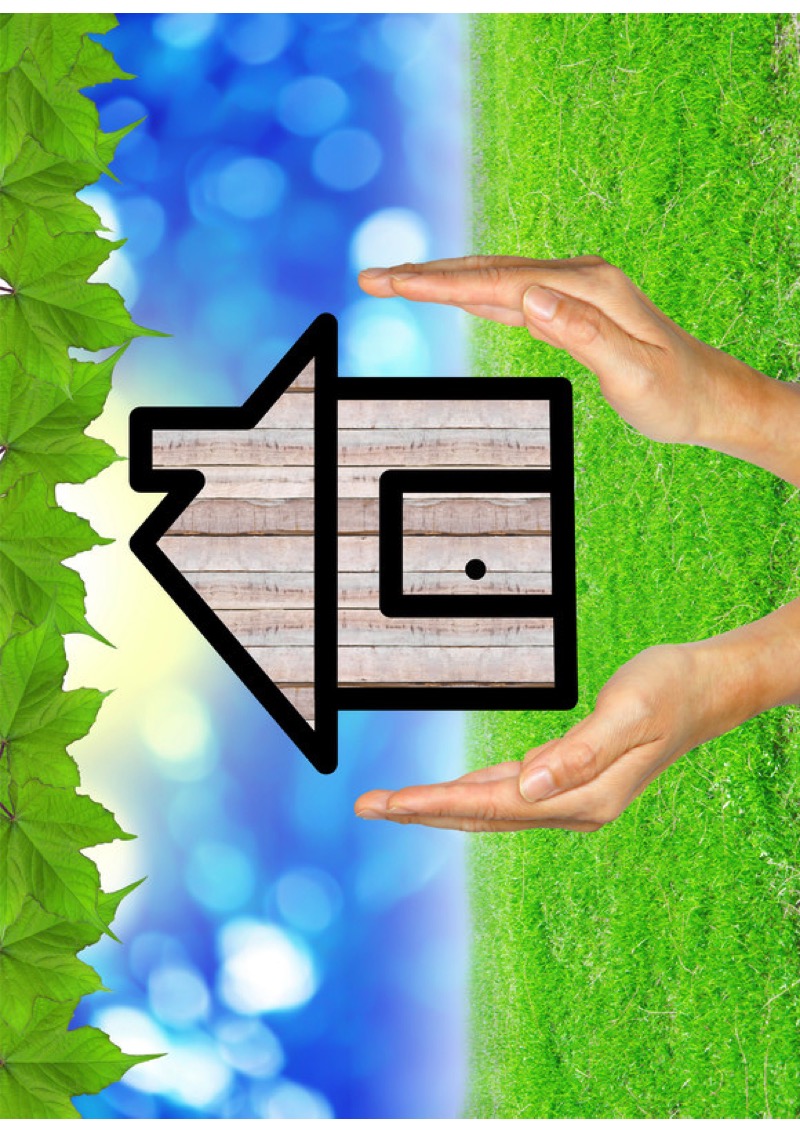 